Страховые медицинские организации, работающие на территории области:
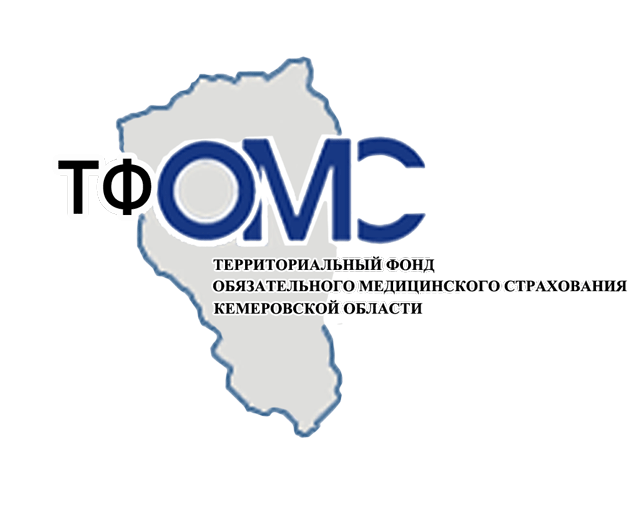 "Территориальный фонд обязательного 
медицинского страхования
Кемеровской области"
650000 г. Кемерово, ул. Красноармейская, 136
Телефон: +7 (3842) 58-17-06
Круглосуточный контактный центр: 8-800-200-6068
Сайт: http://www.kemoms.ru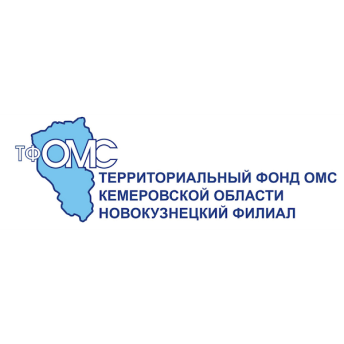 "Новокузнецкий филиал Территориального фонда 
обязательного медицинского страхования"
654038 г. Новокузнецк, пр.Советской Армии, 13
Телефон: +7 (3843) 52-05-98
Круглосуточный контактный центр: 8-800-200-6068
Сайт: http://www.kemoms.ru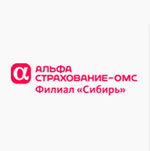 ООО «АльфаСтрахование-ОМС» филиал «Сибирь»
654000 г. Новокузнецк, ул. А.Кузнецова, 31
Телефон: (3843) 35-79-43
г. Кемерово, пр. Ленина 137
Круглосуточный консультативный центр: 8(384-2) 71-99-99, 8 800-1002-102
Сайт: http://www.alfastrahoms.ru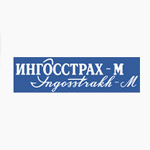 
Филиал Общество с ограниченной ответственностью «СК «Ингосстрах-М» в г.Кемерово
654080, г. Новокузнецк, ул.Орджоникидзе, д.24 оф. № 416
Телефон: (8-3843) 32-36-95
Круглосуточный телефон: 8-800-100-77-55
Сайт: http://www.ingos-m.ru/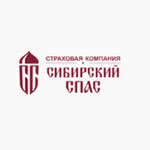 Акционерное общество Страховая медицинская компания «Сибирский Спас-Мед»
654000, г. Новокузнецк, проспект Кузнецкстроевский, 13
Телефон: (3843) 46-41-00, 46-51-01, 46-96-86
Круглосуточный телефон: 8-800-200-23-63
Сайт: http://www.sibspas.ru/med